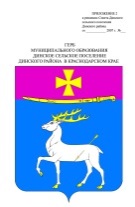 АДМИНИСТРАЦИЯ ДИНСКОГО СЕЛЬСКОГО ПОСЕЛЕНИЯДИНСКОГО РАЙОНАПОСТАНОВЛЕНИЕот 25.03.2020			                                  		                         № 162станица ДинскаяОб утверждении актуализированной схемы теплоснабжения Динского сельского поселения Динского района на 2020-2025 годыВ соответствии с Федеральным законом от 27.07.2010 № 190-ФЗ               «О теплоснабжении», Постановлением Правительства РФ от 22.02.2012 № 154 «О требованиях к схемам теплоснабжения, порядку их разработки и утверждения», учитывая протокол публичных слушаний по проекту актуализированной схемы теплоснабжения Динского сельского поселения Динского района от 18.03.2020, п о с т а н о в л я ю:Утвердить актуализированную схему теплоснабжения Динского сельского поселения Динского района на 2020-2025 годы (прилагается).Отделу по вопросам ЖКХ, транспорту и связи администрации Динского сельского поселения Динского района (Иванов):2.1 в течение 15 календарных дней разместить на официальном Интернет - портале Динского сельского поселения Динского района www.dinskoeposelenie.ru актуализированную схему теплоснабжения Динского сельского поселения Динского района в полном объеме, включая настоящее постановление, а также схему теплоснабжения Динского сельского поселения  Динского района;2.2 разместить на официальном сайте Динского сельского поселения Динского района www.dinskoeposelenie.ru в разделе «Жилищно-коммунальное хозяйство» и опубликовать на официальном сайте Динского сельского поселения Динского района www.dinskoeposelenie.ru в разделе «Нормативные документы» информацию о размещении актуализированной схемы теплоснабжения Динского сельского поселения Динского района не позднее   3 календарных дней со дня ее размещения на официальном сайте. Контроль за выполнением настоящего постановления возложить на Е.В. Чабанову, заместителя главы администрации по земельным                          и имущественным отношениям, ЖКХ, транспорту и связи.4. Настоящее постановление вступает в силу со дня его подписания.Глава Динскогосельского поселения 							           В.А. Литвинов